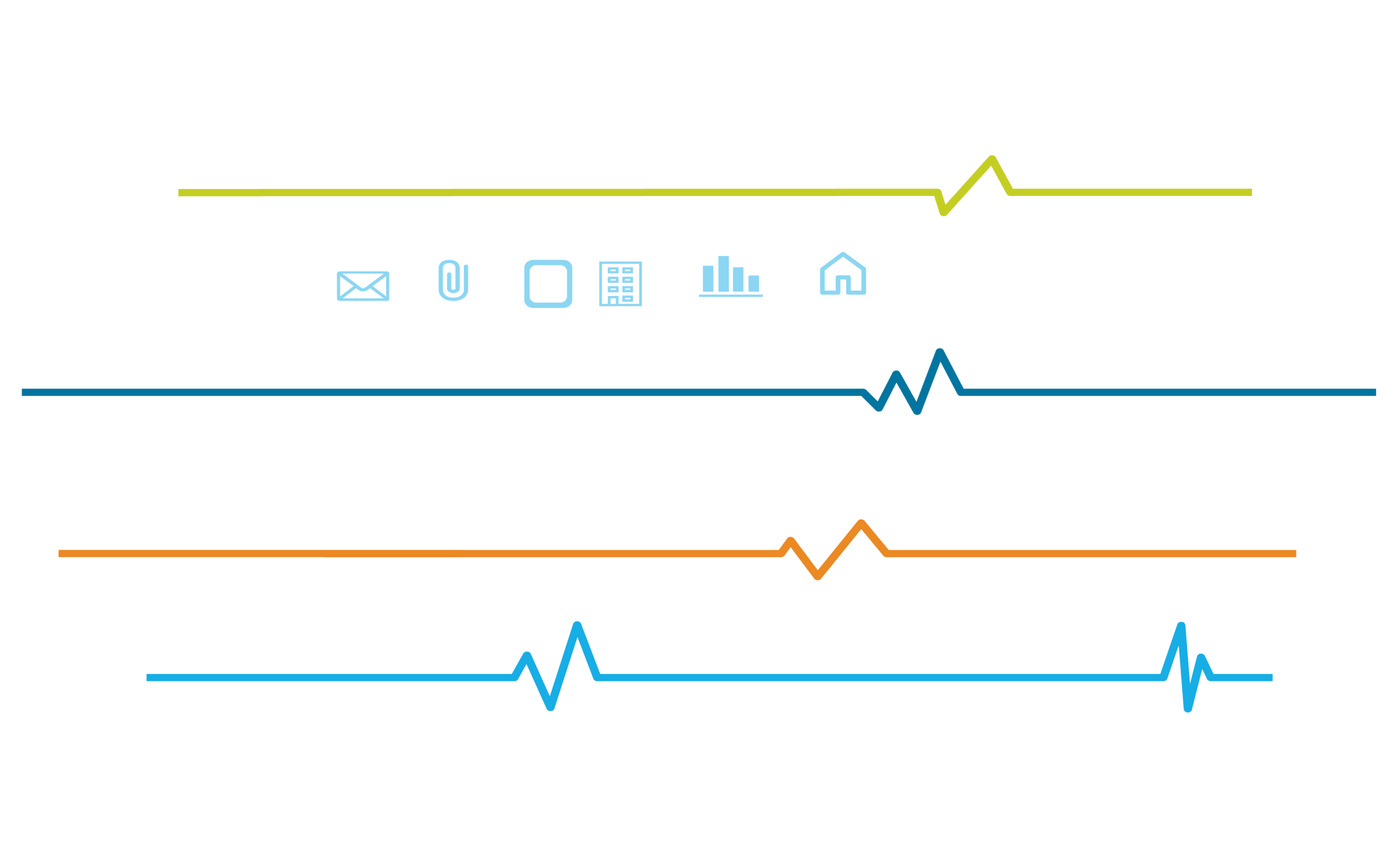 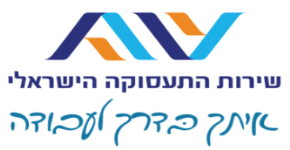 דופק שוק העבודהפרסום חודשימרץ 2020תקצירעל פי נתוני שירות התעסוקה, כתוצאה ממשבר הקורונה וההחלטה לאפשר למעסיקים להוציא את עובדיהם לחל"ת, ללא צורך בניצול מלוא ימי חופשה שצברו, בחודש מרץ 2020 גדל שיעור דורשי העבודה מכח העבודה בכמעט 6,000 אחוזים! – העלייה החדה ביותר בשיעור דורשי העבודה מאז קום המדינה. במהלך חודש מרץ 2020 התייצבו בלשכות התעסוקה ברחבי הארץ 972.9 אלף דורשי עבודה (מנוכה עונתיות), המהווים 23.4% מכח העבודה. לשם השוואה, בחודש פברואר התייצבו 162.2 אלף דורשי עבודה (מנוכה עונתיות), שהיוו כ-3.9% בלבד מכח העבודה. בהנחה שכל העובדים שהוצאו לחל"ת יחזרו לעבודתם, שיעור דורשי העבודה מכח העבודה עומד על 5.3%. על אף המשבר העמוק בשוק העבודה, בחודש מרץ 2020 הושמו בעבודה 3,268 אנשים בסיוע של שירות התעסוקה.החל מה-20 במרץ שיעור המפוטרים הולך וגדל, ככל הנראה כתוצאה מהצמצום החד בפעילות הכלכלית והקשיים של בעלי עסקים. במטרה למזער עד כמה שניתן את הפגיעה בשוק העבודה הישראלי, מומלץ לפעול לחזרה לשגרה בהקדם האפשרי ולסייע למעסיקים קטנים ובינוניים לקלוט מחדש את עובדיהם שהוצאו לחל"ת.  האוכלוסייה המתייצבת בשירות התעסוקהשירות התעסוקה מספק שירות לכל קשת האוכלוסיות בישראל בנקודות משבר בחייהם, של הפסקת עבודה (תובעי קצבת אבטלה) או אבטלה ארוכת טווח (תובעי קצבת הבטחת הכנסה). להלן פירוט הנתונים לכל קשת האוכלוסיות:תובעי אבטלהמספר תובעי האבטלה בחודש מרץ עמד על 895.2 אלף (מנוכה עונתיות), עלייה של 871.66% לעומת חודש פברואר, אז עמד מספרם על 102.7 אלף איש ואישה.תובעי הבטחת הכנסה (גברים ונשים תובעי קצבת קיום)בחודש מרץ עמד מספר תובעי הבטחת הכנסה על 77.9 אלף (מנוכה עונתיות), נתון המשקף לראשונה מאז יושמה התכנית מעגלי תעסוקה בשנת 2014, גידול של 31.1% במספר תובעי הבטחת הכנסה בחודש פברואר בו התייצבו 59.4 אלף (מנוכה עונתיות).															מפוטרים ומתפטרים חדשיםבחודש מרץ 2020 עמד מספר המפוטרים והמתפטרים החדשים על 107.1 אלף איש ואישה. מספר זה גבוה כמעט פי 5 ביחס למספר המפוטרים והמתפטרים בחודש פברואר 2020, שעמד על כ-22.2 אלף איש ואשה. בתרשים 1 מוצגות המגמות של דורשי הקצבאות לאורך השנים, ניתן לראות שמשנת 2017 מספר תובעי הבטחת הכנסה יורד בהתמדה מ-83.8 אלף תובעי הבטחת הכנסה בינואר 2017 ל-60.4 אלף בינואר 2020. ירידה זו נגרמה עקב הפעלת התכנית מעגלי תעסוקה על ידי שירות התעסוקה, אשר תכליתה עידוד תובעי הבטחת הכנסה להשתלב בשוק העבודה. לעומת זאת, משנת 2017 נצפית עלייה עקבית במספר תובעי אבטלה. בחודש ינואר 2017 עמד מספר תובעי אבטלה על כ-83.8 אלף איש ואישה, ולעומת זאת בחודש פברואר 2020 המספר גדל ל-102.7. כתוצאה ממשבר הקורונה נגרמה עלייה קיצונית במספר תובעי אבטלה בחודש מרץ 2020, כך שסך תובעי קצבת אבטלה עמד בחודש זה על 895.2 אלף דורשי עבודה.תרשים 1: מגמות דורשי העבודה העבודה, אבטלה והבטחת הכנסה, 2017-2020שיעור דורשי העבודהבחודש פברואר 2020 עמד מספר המשתתפים בכוח העבודה על 4,151 אלף נשים וגברים. נתון זה משקף עלייה של 0.12% מחודש ינואר. בעקבות משבר הקורונה, הנחנו שכח העבודה בחודש מרץ לא גדל בהשוואה לחודש פברואר, והגידול במספר הבלתי מועסקים הוא על חשבון מספר המועסקים בחודש הקודם.בחודש מרץ 2020 מספר דורשי העבודה (מנוכי העונתיות), עמד על 972.9 אלף איש ואישה. נתון זה מהווה 23.37% מכח העבודה בישראל בחודש פברואר 2020. לשם השוואה בחודש פברואר עמד שיעור דורשי העבודה על 3.9%, שהם 162.2 אלף איש ואישה. הגידול החד בשיעור דורשי העבודה מכח העבודה נגרם ע"י הוצאה מאסיבית של עובדים לחופשה ללא תשלום ע"י מעסיקיהם, בעקבות צעדי החירום של ממשלת ישראל וצמצום דראסטי בפעילות הכלכלית בישראל.מקור נתונים: שירות התעסוקה והלשכה המרכזית לסטטיסטיקהכפי שניתן לראות בתרשים 2, בשנת 2017 הייתה ירידה בשיעור דורשי העבודה מ-4.3% בינואר 2017 ל-4.0% בינואר 2018. מגמה זו התמתנה בשנת 2018, ובשנת 2019 התהפכה המגמה ומתחילה עלייה קלה בשיעור דורשי העבודה, כך שבפברואר 2020 שיעור דורשי העבודה עמד על 3.94%. בעקבות המשבר שנוצר בשוק העבודה קשה עדיין להעריך את כמות המשרות הפנויות במשק, ולפיכך קשה עדיין לאמוד את הסיכוי של דורשי העבודה למצוא עבודה (לא ברור עדיין כמה מהמשרות הפנויות שהיו בחודש פברואר 2020 עדיין רלוונטיות כיום).  * כל הנתונים מנוכי עונתיות, למעט הסיכוי למצוא עבודה לפי מחוזות.* במסמך זה מוצגים נתונים מעוגלים, אחוזי השינוי מחושבים עבור המספרים המלאים, הנמצאים בקובץ הנתונים המצורףמשבר הקורונה: עובדים שיצאו לחופשה ללא תשלום (חל"ת)בעקבות צעדי החירום של ממשלת ישראל, אשר נועדו להגן על תושבי המדינה מנזקי מגיפה הקורונה, הפעילות הכלכלית במדינה צומצמה משמעותית. כתוצאה מכך, עסקים רבים נקלעו לקשיים כלכליים והחלו לשלוח עובדים שאינם חיוניים לחופשה ללא תשלום (להלן: חל"ת) ואף לפטר עובדים. בחלק זה נסקור את המגמות שהתרחשו בחודש מרץ 2020 בקרב דורשי העבודה שנרשמו בשירות התעסוקה, וננסה לאמוד את הפגיעה בשוק העבודה ואת המשך המגמות בשוק העבודה במידה והסגר ימשך גם לאחר חג הפסח באפריל.בסיכום החודש הראשון למשבר (מרץ 2020), עמד מספר דורשי העבודה החדשים על 840.4 אלף. זו היא עלייה הגבוהה פי 33 (!) בהשוואה למספר דורשי העבודה החדשים בחודש פברואר 2020, שבו מספר הנרשמים החדשים עמד על 25.5 אלף דורשי עבודה בלבד. בעקבות משבר הקורונה, רוב דורשי העבודה החדשים שנרשמו בשירות התעסוקה במהלך חודש מרץ 2020 הינם דורשי עבודה תובעי אבטלה, אשר הוצאו לחל"ת ע"י מעסיקיהם. בפרט, נמצאה עלייה במספר הנרשמים החדשים בקרב צעירים עד גיל 34, נשים, ויהודים.תרשים 3: מספר הנרשמים החדשים בחודש, ינואר - מרץ 2020סיבת התייצבות: עובדים שיצאו לחופשה ללא תשלום (חל"ת) דורשי העבודה החדשים בחודש מרץ 2020 מאופיינים בכך שסיבת ההתייצבות שלהם היא חל"ת. בעוד שבחודשים קודמים, הרוב המוחלט של הנרשמים החדשים היו מפוטרים ממקום עבודתם (67.66% בינואר ו60.76% בפברואר) המצב אינו כך בחודש מרץ. אף על פי כן, מספרית חלה עלייה במספר המפוטרים בחודש מרץ בכ-480%.כפי שניתן לראות בתרשים 4, כ-89.6% מהנרשמים החדשים בחודש מרץ 2020 נשלחו לחל"ת, לעומת חודש פברואר וינואר 2020 שבהם מספר דורשי העבודה אשר יצאו חל"ת עמד על 1.83% ו1.61% בהתאמה. רוב המוחלט כ-97.9% מהיוצאים לחל"ת במרץ 2020 הינם תובעי אבטלה. ככל הנראה רוב היוצאים לחל"ת יחזרו למקום עבודתם לאחר סיום ההגבלות הנובעות מהמאבק בהתפשטות נגיף הקורונה. בניכוי האחוז הגבוה של דורשי העבודה בחל"ת, שיעור דורשי העבודה מכח העבודה עומד על כ-5.3% (תרשים 5).תרשים 4: סיבת פיטורין בקרב דורשי עבודה חדשים, 2020תרשים 5 : תובעי קצבאות בקרב היוצאים לחל"ת, 2020הגידול בשיעור הנרשמים החדשיםמשבר הקורונה החל לתת את אותותיו כבר בשבוע השני של חודש מרץ. אולם, עם הודעת הרשויות על צמצום המסחר בתאריך 12.3.2020 החל הגל הגדול של הנרשמים, כך שמדי יום נרשמו אלפי דורשי עבודה חדשים. ניתן להבחין בהתפלגות היומית של מספר המתייצבים (תרשים 6) כאשר כבר באותו היום נרשמו יותר מ-3,300 דורשי עבודה. ב-16.3 נרשמו כ-19.1 אלף נרשמים חדשים, ובין התאריכים 19.3-17.3 נרשמו 360.2 אלף דורשי עבודה, המהווים כ-42.86% מדורשי העבודה החדשים בחודש מרץ 2020. במהלך ה-10 הימים האחרונים של חודש מרץ מספר הנרשמים החדשים מדי יום נע בין 67.3 אלף דורשי עבודה ב-20.3 לבין 31.2 אלף דורשי עבודה חדשים ב-31.3. לשם השוואה בחודש סטנדרטי נרשמים כ-22 אלף דורשי עבודה חדשים, וכ-950 אנשים בממוצע מדי יום. תרשים 6: התפלגות הנרשמים החדשים בחלוקה לפי ימים, מרץ 2020כפי שניתן לראות בתרשים 7, מעבר ל-3 ימי השיא, החל מה-20.3.2020 שיעור דורשי העבודה החדשים במרץ, הנרשמים עקב פיטורין הולך ועולה. מכיוון שהפעילות הכלכלית הצטמצמה בחדות, יותר ויותר בעלי עסקים נקלעו לקשיים תזרימיים, ועקב כך בחרו באופציה של פיטורין על פני הוצאת העובדים לחל"ת. שירות התעסוקה מעריך כי ככל שיחלפו הימים והסגר ימשך יגדל חלקם של העובדים המפוטרים על פני העובדים היוצאים לחל"ת, והמשבר הכלכלי רק יחמיר.תרשים 7: התפלגות סיבת הפיטורין לפי ימים, מרץ 2020השוואה בין מאפייני דורשי העבודה בתחילת השנה ובחודש מרץ 2020 (תחילת המשבר)על מנת לזהות את קבוצות האוכלוסייה שפנו לשירות התעסוקה, ערכנו השוואה בין מאפיינים שונים של דורשי הקצבאות במהלך החודשים ינואר, פברואר ומרץ 2020. השוואה זו מסייעת לזהות את האנשים שנפגעו בגל הראשון של המשבר הכלכלי, ובכך לאפשר למקבלי ההחלטות להתאים את תוכניות הסיוע המתוכננות לקבוצות האוכלוסייה השונות. סוג התביעהרוב דורשי העבודה החדשים בחודש מרץ 2020 הם תובעי אבטלה אשר יצאו לחל"ת. כ-97% מדורשי העבודה החדשים הם תובעי אבטלה, לעומת חודשים ינואר ופברואר בשנת 2020 שבה מספר תובעי עמד על 87.9% ו-85.9%. למרות העלייה בתובעי הבטחת הכנסה בערכים מוחלטים, שיעורם של תובעי הבטחת הכנסה החדשים עמד על כ-3% בחודש מרץ 2020, לעומת חודש ינואר ופברואר שבו מספר תובעי הקצבה עמד על 12.1% ו-14% בהתאמה (תרשים 8).תרשים 8: שיעור תובעי הקצבאות בקרב הנרשמים החדשים, 2020קבוצות גילכפי הניתן לראות בתרשים 10, בחודש מרץ 2020 קיים יצוג גבוה לנרשמים חדשים עד גיל 34. שיעור הנרשמים החדשים בני 34-20 הוא 45.4% במרץ 2020, לעומת חודשים ינואר ופברואר שזה אחוז הנרשמים החדשים בקרב קבוצת הגיל הזו היה 39% ו44.7%. בנוסף, מעניין להסתכל על העלייה בשיעור דורשי העבודה בקרב קבוצת הגיל הצעירה ביותר (עד גיל 20) מ0.45% בינואר 2020 ל-2.54% בחודש מרץ 2020.תרשים 9: קבוצות גיל בקרב הנרשמים החדשים, 2020מגדרבחודש מרץ 2020, שיעור הנשים בקרב הנרשמים החדשים היה גבוה יחסית לחודשים הקודמים ועמד על 57.37%. לשם השוואה בחודשים ינואר ופברואר אחוז הנרשמות החדשות עמד על 50.4% ו-50.6% בהתאמה. ככל הנראה, אחת הסיבות לעלייה בשיעור הנרשמות החדשות נובע מהמשלחי היד של האנשים שנפגעו ממשבר הקורונה (תרשים 10).תרשים 10: שיעור הגברים והנשים בקרב הנרשמים החדשים, 2020מקצועותבתרשים 11 מוצגים עשרת המקצועות העיקריים של הנרשמים החדשים בחודש מרץ 2020. כפי שניתן לראות, ישנה עלייה בשיעור המתייצבים החדשים העוסקים בהוראה, חינוך והדרכה (13.7% בחודש מרץ 2020 לעומת 7.3% בפברואר 2020), בקרב עובדי מכירות שיעור דורשי העבודה החדשים הוא 9.3% בחודש מרץ 2020 לעומת 6.8% בחודש פברואר 2020, ומענף המסעדות, מזון ואירועים שיעור דורשי העבודה החדשים בחודש מרץ 2020 הוא 6.3% לעומת 2.5% בחודש פברואר 2020.העלייה בשיעור דורשי העבודה במקצועות הללו איננה מפתיעה והיא נגרמה כתוצאה מההגבלות שהוטלו על ידי הממשלה (סגירת מקומות בילוי ותיירות, וסגירת מסגרות חינוך).תרשים 11: עשרת המקצועות העיקריים בקרב הנררשמים החדשים 2020פריסה גיאוגרפיתעיקר העלייה בשיעור נרשמים החדשים (תרשים 12) קרו במחוזות: המרכז (25.1% בחודש מרץ 2020 לעומת 22.3% בחודש פברואר  2020), תל אביב (18.3% בחודש מרץ 2020 לעומת 15.9% בחודש פברואר), ומחוז ירושלים (שבו שיעור הנרשמים החדשים עלה מ-10.6% ל-15.4%).תרשים 12: שיעור המתייצבים בשירות התעסוקה לפי מחוזות, 2020בתרשים 13 מוצגים 30 הערים בהן שיעור דורשי העבודה בחודש מרץ 2020 הוא הגבוה ביותר. כפי שניתן לראות, הערים שנפגעו בצורה הקשה מכולן ממשבר הקורונה הן: אילת, בית עילית ונצרת. בעיר אילת, שכלכלתה מבוססת על ענף התיירות, קפץ שיעור דורשי העבודה מ-3.3% בחודש פברואר 2020 ל-69.3% רק חודש לאחר מכן. בביתר עילית קפץ שיעור דורשי העבודה מ-3.3% בפברואר ל-52.1% במרץ – הסיבה העיקרית לגידול החד בשיעור דורשי העבודה בעיר היא סגירת מוסדות החינוך. בעיר נצרת שיעור דורשי העבודה קפץ מ-6.3% בחודש פברואר ל-46.6% בחודש מרץ.  תרשים 13: שיעור האבטלה בישוב: ינואר מול מרץ 2020קבוצות דתמרבית הנרשמים החדשים בחודש מרץ 2020 הם יהודים. כפי שניתן לראות בתרשים 14, שיעור היהודים מבין הנרשמים החדשים הוא 82.5% לעומת 78.6% בחודש פברואר 2020.תרשים 14: שיעור הנרשמים החדשים בקבוצות דת, 2020ישראל בהשוואה למדינות אחרותלפני כשבועיים הוציא ארגון העבודה הבינלאומי דו"ח בו הוא חזה כי משבר הקורונה יוביל להעלמות של 25 מיליון משרות, לגידול משמעותי בשיעורי האבטלה במדינות השונות, להתרחבות תופעת העובדים העניים (working poor), ולכך שמיליוני אנשים יכנסו למצב של תת-תעסוקה. ביום חמישי האחרון הודו חוקרי הארגון שהערכותיהם היו נמוכות בהרבה מהמצב החזוי, ועדכנו את התחזית שלהם להיעלמות של 200 מיליון משרות ברחבי העולם.המגמות בשוק העבודה הישראלי בשבועות האחרונים אינם שונים באופן מהותי מהמגמות העולמיות. בכל המדינות המפותחות ניתן לראות עלייה משמעותית במספר מגישי קצבאות האבטלה. רק בארה"ב לבדה עלה מספר מגישי הקצבה מ-211 אלף בשבוע הראשון של מרץ, לכ-3.3 מיליון תביעות חדשות בשבוע השלישי של מרץ ועוד 6.6 מיליון תביעות חדשות בשבוע הרביעי של מרץ – פי 30.3 בהשוואה לשבוע רגיל. כעת, הערכות בארה"ב מדברות על כך ששיעור האבטלה יגיע לכ-13% בשיא המשבר, ושבשנת 2021 הוא יפחת לכ-9%.אף על פי כך, העלייה בשיעור דורשי העבודה בארה"ב ובמדינות אחרות עדיין נמוכה יחסית לעלייה במספר מגישי התביעה בישראל (תרשים 15), ככל הנראה עקב ההחלטה בישראל לבחור במסלול החל"ת. עם זאת, ככל שהערפל יתפזר, כך כל המדינות עתידות למצוא עצמן עם שיעורי אבטלה גבוהים במיוחד, במקביל לירידה בשיעור האבטלה בישראל עם חזרתם של העובדים מחל"ת. תרשים 15: מגישי בקשה לקצבת אבטלה בחלוקה שבועית בישראל ובארה"ב, מרץ 2020בדומה לישראל, בטווח המיידי כל המדינות בחרו להקל על התנאים לקבלת האבטלה ו/או כיסוי של עלויות (במיוחד במדינות המתפתחות). באירופה הוקמה קרן מיוחדת בשווי של 100 מיליארד אירו לסייע למדינות החברות לכיסוי העלויות של מערכת האבטלה שלהם, בנוסף ל-20 מיליארד אירו נוספים לעסקים קטנים ובינוניים. עם זאת, האתגר המשמעותי צפוי להגיע בשלב הבא של המשבר. עד כה מעטות המדינות שהחלו לחזור לשגרה. על אף החשש בסין מפני התחדשות המגיפה, הפעילות הכלכלית במדינה החלה לחזור לשגרה. מדינות נוספות החלו לנקוט בשינויים מסוימים שיאפשרו לכלכלה המקומית לשוב ולפעול, באמצעות התאמות בשוק העבודה והגנה על העובדים והמעסיקים כאחד. לפי ארגון העבודה הבינלאומי (ILO), התאמה זו יכולה לבוא לידי ביטוי באמצעות מגוון כלים, כגון התאמות בהסדרי שוק העבודה, צמצום שעות העבודה (ב-18 מדינות אירופאיות נקטו בצעד זה), התאמת סביבות עבודה ועידוד עבודה מהבית, ניהול מבוסס תוצאות, השקעה טכנולוגית במקומות עבודה מרוחקים ועוד. בין אם תהיה חזרה איטית ומדודה לשגרה ובין אם חזרה מהירה לשגרה, גם תפקוד מוגבל של המשק מחייב את המדינות לאמץ כלי מדיניות להשבתם של כמה שיותר מפוטרים (או אנשים הנמצאים על בסיס חופשה ללא תשלום בישראל) לעבודה. עבור מובטלים שיתקשו לחזור לשוק העבודה, ו/או קבוצות עם חסמים מרובים, ידרשו מאמצים (שבחלק מהמדינות כבר החלו) לחיזוק הכישורים וההון האנושי בכל דרך אפשרית, שתסייע לאותן קבוצות חלשות/מוחלשות להתמודד טוב יותר בשוק העבודה. ככל שהחזרה לשגרה תהיה מהירה יותר, כך העובדים מקבוצות חלשות/מוחלשות (או התלמידים, כפי שניתן לראות בקוריאה) לא יישארו מאחור במעבר לשוק העבודה העתידי.האיזון בין שתי קבוצות אלו (וכמובן שמירה על עובדים שעדיין נמצאים במקומות עבודתם), מעמיד את המדינות בפני החלטות לא פשוטות. ככל שהמשבר יתארך, הסיכוי שנחווה את המיתון הכלכלי החריף ביותר בעשרות השנים האחרונות יגדל. אם המשק ייכנס לשגרה מהירה, ניתן יהיה לקצר את המשבר והשלכותיו. כפי שנאמר בשבועות האחרונים בקרב אנשי המקצוע ב -OECD, ייקח למשק כמה חודשים להיכנס לשגרה וגם אז לא ברור איך שגרה זו עתידה להיראות. 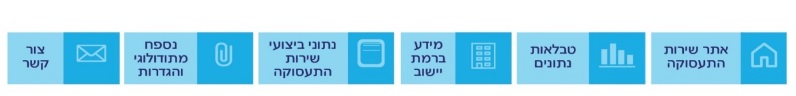 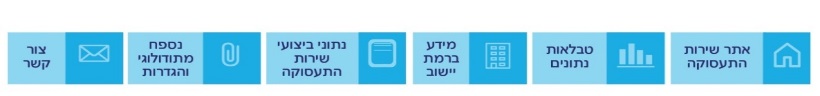 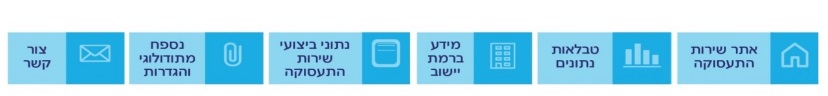 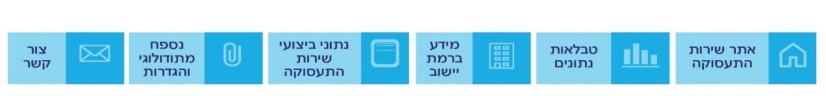 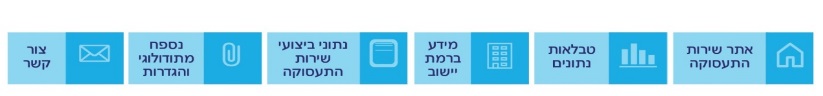 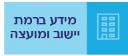 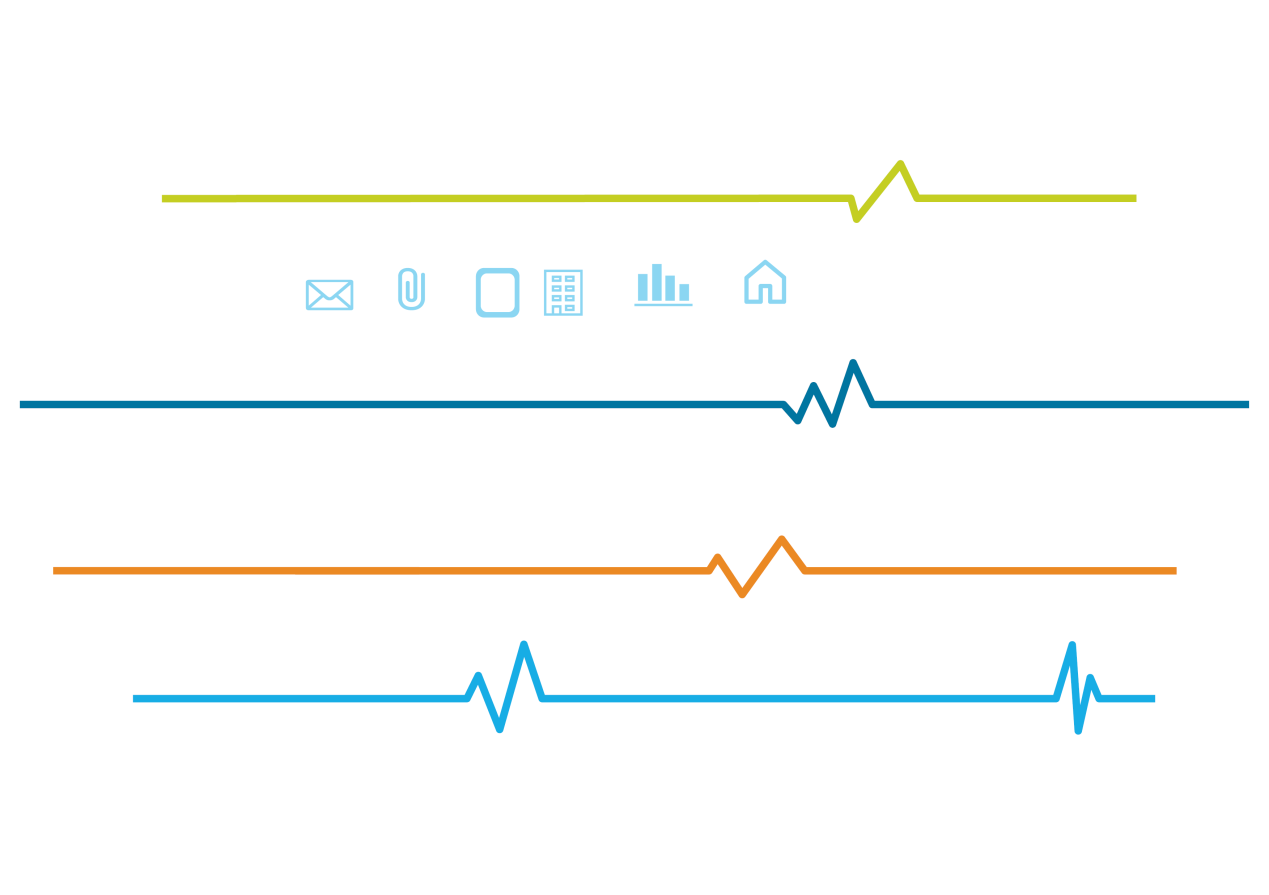 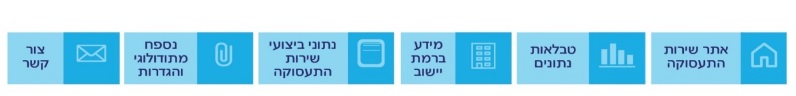 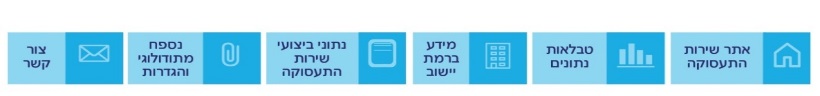 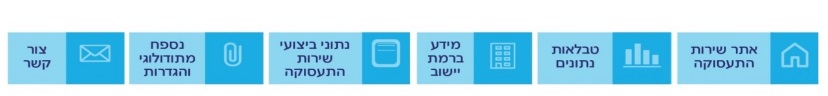 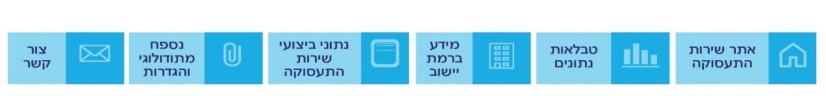 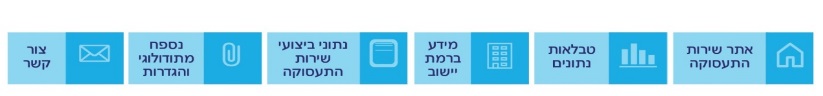 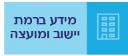 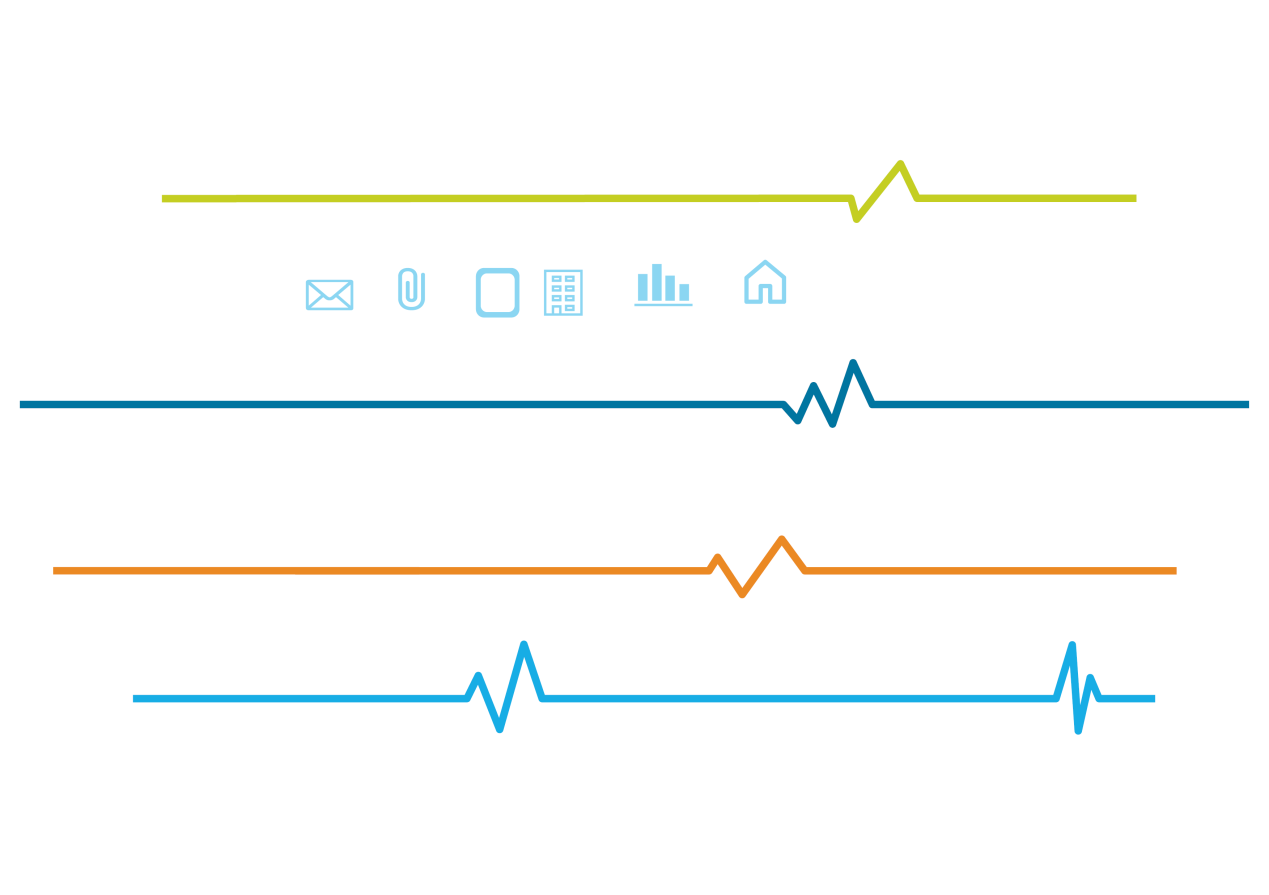 